SpecialistUNIQA Insurance Group, Kirovohrad, Kirovohrads'ka Oblast', UkraineOct 2011 – Apr 2012Sales specialistAdidas Group, Kirovohrad, Kirovohrads'ka Oblast', UkraineJun 2012 – Jun 2013Journalist, site administratorMedia portal "Akula" (means "Shark") akulamedia.com, Kirovohrad, Kirovohrads'ka Oblast', UkraineJul 2013 – Feb 2016JournalistAnti-Corruption portal stepup.press, Kirovohrad, Kirovohrads'ka Oblast', UkraineFeb 2016 – CurrentJournalistPublic organization "Life without corruption", Kirovohrad, Kirovohrads'ka Oblast', UkraineFeb 2016 – CurrentFinance and credit, SpecialistKirovohrad National Technical University, Kirovohrad, Kirovohrads'ka Oblast', Ukraine2008 – 2013SkillsCreativity - expert, 25+ years of experienceMother wit - expert, 25+ years of experienceResourcefulness - expert, 25+ years of experienceLanguagesRussian - nativeUkrainian - NativeEnglish - Intermediate or Upper-Intermediate (with translator, because sometimes I can forgot some words)I have experience of writing English articles for international project.I'm interested in social projects, ideas for business, creative startups. I also have experience in writing articles for the English-speaking international project.Andrii Verhulenko Divine writer and translatorKropyvnytskyi, Ukraine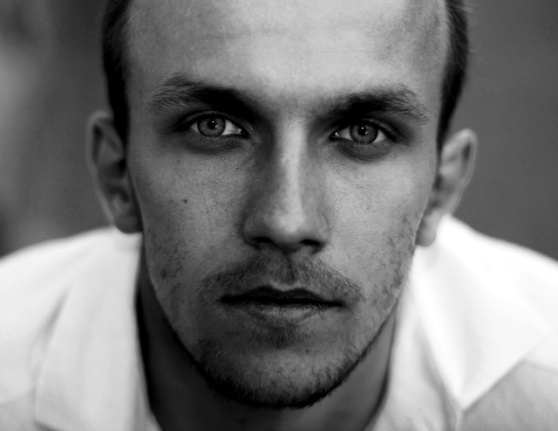 andryivergulenko@gmail.com+38 063 142 88 92
https://www.facebook.com/vergul.andreWORK EXPERIENCEEDUCATIONSKILLS & LANGUAGESADDITIONAL INFORMATION